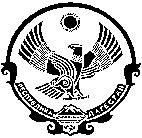                                                            РЕСПУБЛИКА ДАГЕСТАН              МУНИЦИПАЛЬНОЕ ОБРАЗОВАНИЕ «СЕЛЬСОВЕТ «АЛКАДАРСКИЙ»                     СУЛЕЙМАН СТАЛЬСКОГО РАЙОНА  СЕЛЬСКОЕ ПОСЕЛЕНИЯ                                                                    Индекс 368772, Республика Дагестан,  Сулейман Стальский  район, с. Алкадар, Email: alkadar80@mail.ru                                                       Постановление №109                                                                                                                        25.08.2022 г.«О проведение аукциона на право заключения договора аренды земельного участка на 49 лет» В соответствие со статьями 447, 448 Гражданского Кодекса, статьями 39,6,  39,11  и 39,12  Земельного Кодекса Российской Федерации, Уставом сельского поселения «сельсовет «Алкадарский»:1.Провести торги в  форме открытого аукциона по продаже права аренды земельного участка согласно Решению Собрания депутатов сельского поселения «сельсовет «Алкадарский» №30 от 18.10.2021г. «Об установлении начальной цены предмета аукциона по продаже земельного участка …..»2. Проведение торгов в форме открытого аукциона возложить на комиссию по проведению торгов МБУ «Управление муниципального имущества и землепользования» администрации  МР «Сулейман –Стальский район» согласно, заключенного с ним соглашения (договора).                                                                                 3.По итогам представленных комиссией по проведению торгов аукционной документации секретарю АСП «сельсовет «Алкадарский» подготовить соответствующие документы  (договор аренды, акт приема передачи) для подписания.4.Комиссии по проведению торгов провести аукцион в соответствии с действующим законодательством с опубликованием информации в средствах массовой информации.5.Контроль за исполнением настоящего постановления оставляю за собой.             Глава АСП             «сельсовет «Алдкадарский»                                              Гусейнов А.Лот №Кадастровый номерПлощадь участка (кв.м.)Целевое использование з/у и вид праваМесторасположение земельного участкаНачальная цена предм.торгов (руб)105:13:000053:212900Земли сельхоз назначения, для ведения личного подсобного хозяйстваРД, С.Стальский район с.Сардаркент52205:13:000053:2111655Земли сельхоз назначения, для ведения личного подсобного хозяйстваРД, С.Стальский район с.Сардаркент96305:13:000053:2131856Земли сельхоз назначения, для ведения личного подсобного хозяйстваРД, С.Стальский район с.Сардаркент107405:13:000053:2144000Земли сельхоз назначения, для ведения личного подсобного хозяйстваРД, С.Стальский район с.Сардаркент232505:13:000053:2154000Земли сельхоз назначения, для ведения личного подсобного хозяйстваРД, С.Стальский район с.Сардаркент232605:13:000064:3333975,94Земли сельхоз назначения, для закладки садаРД, С.Стальский район с.Сардаркент276